Prípad SD-IAP č. 492 – referuje prim. MUDr. P. Vereš (Medicyt, s.r.o., Bratislava)71- ročná pacientka s tumorom vaječníka a ascitom. Operačný materiál obsahoval spolu nádor najväčšieho priemeru 30 cm, sivočervenej farby, s hrboľatým na viacerých miestach porušeným púzdrom. Nádor prerastal do steny maternice (, ktorá bola  veľkosti cca 9x5 cm). Resekát obsahoval ešte cysticky zmenené ovárium veľkosti 4,5 x 4 x 3 cm a uterinnú tubu dĺžky 8 cm. Do laboratória sme dostali na konzultáciu bločky z tumoru (odosielajúce pracovisko bolo PAO FN Trnava, MUDr. Iveta Kopecká, PhD).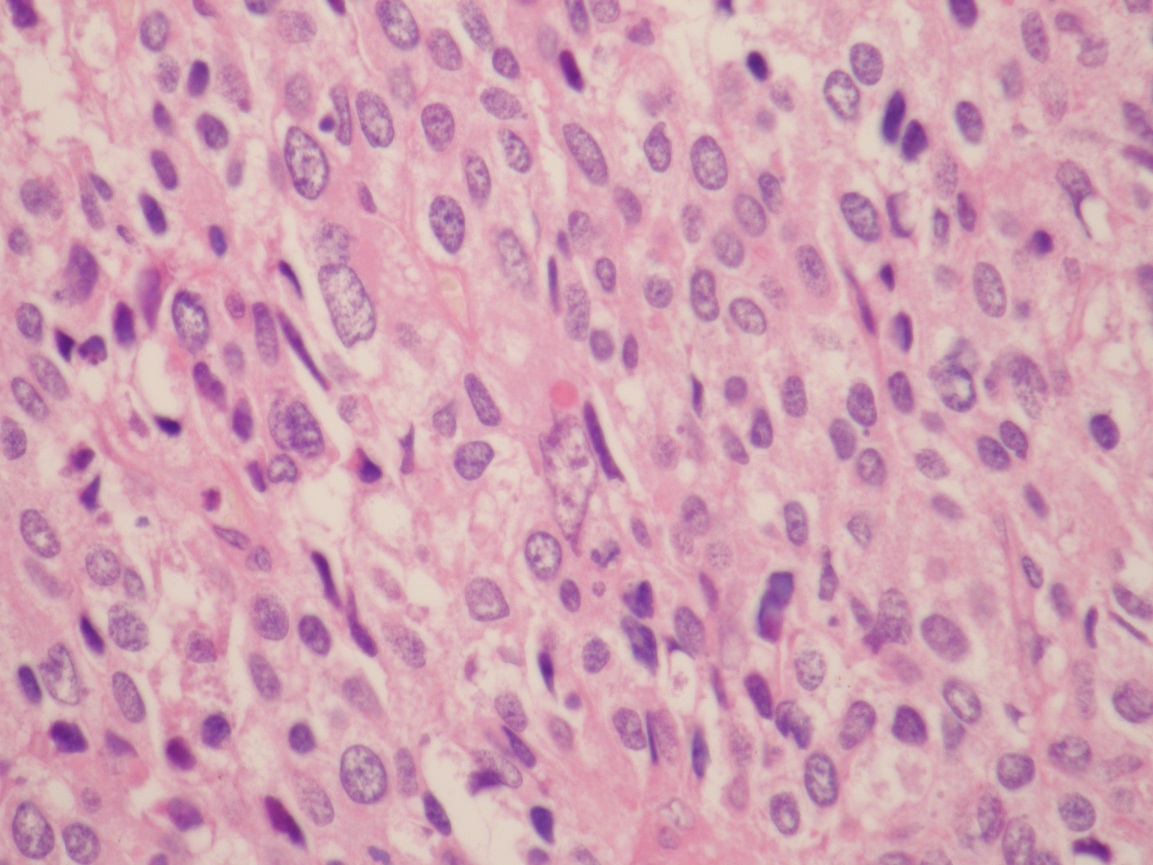 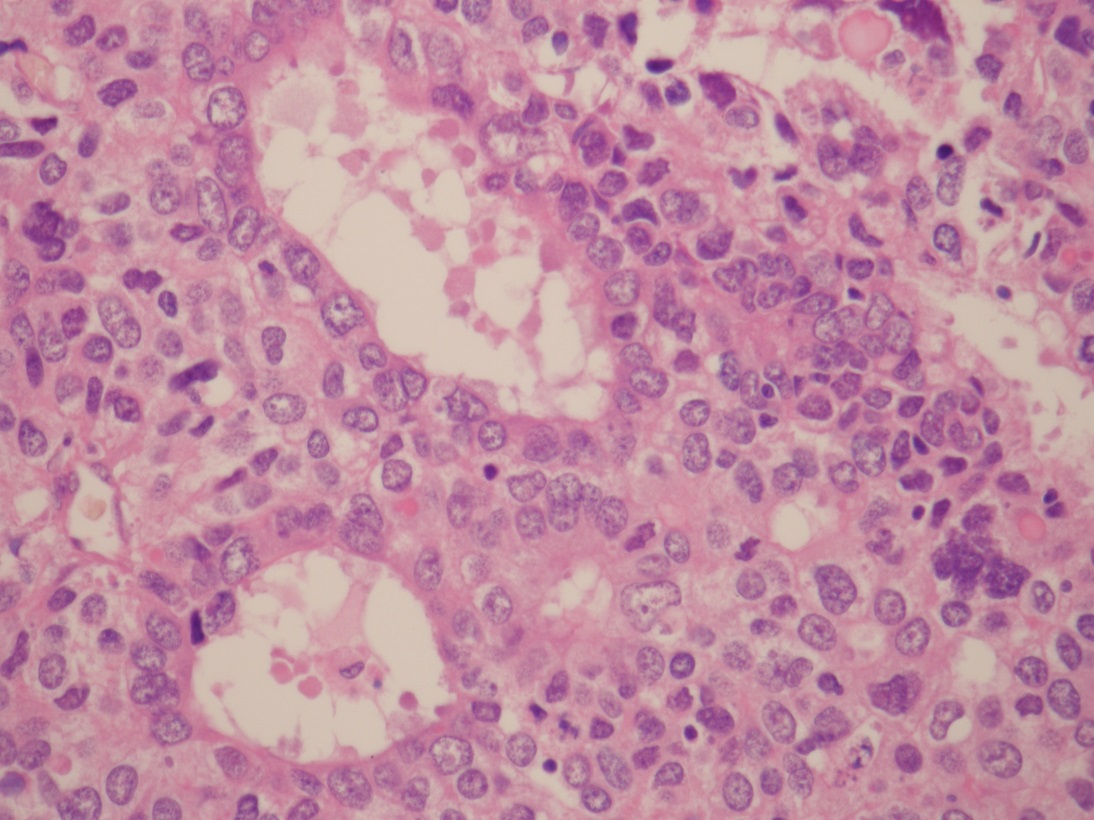 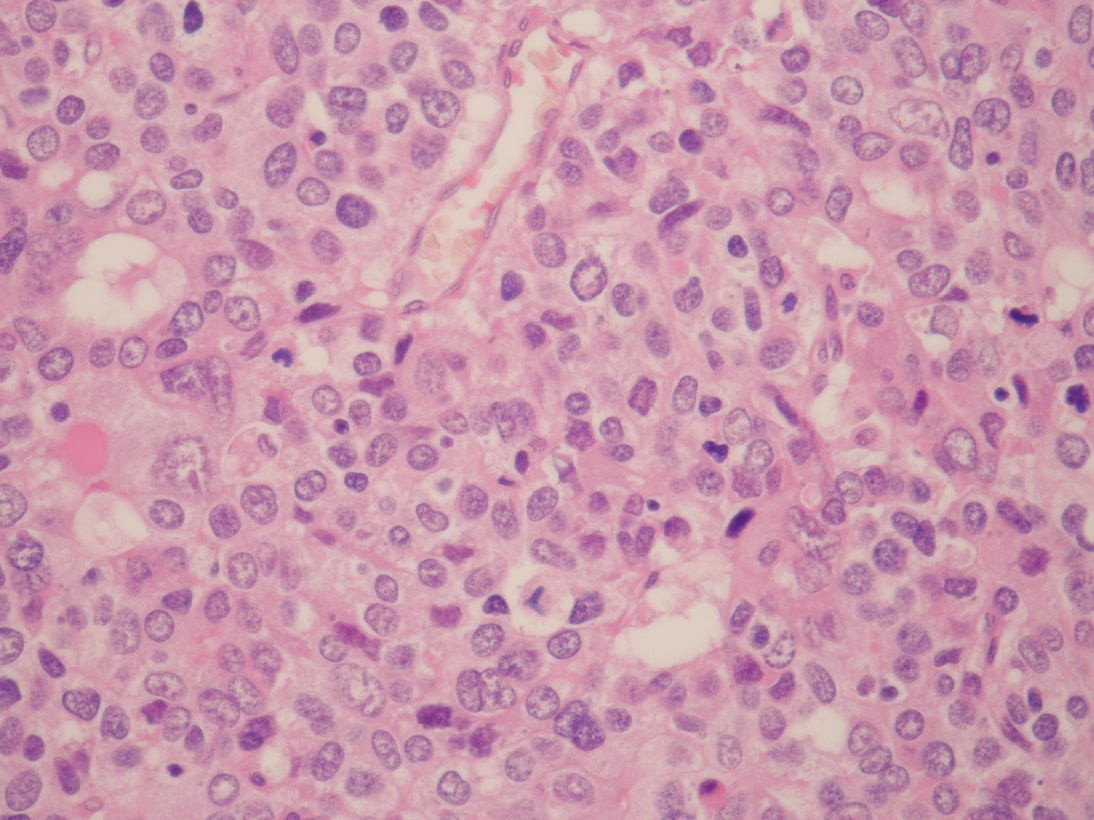 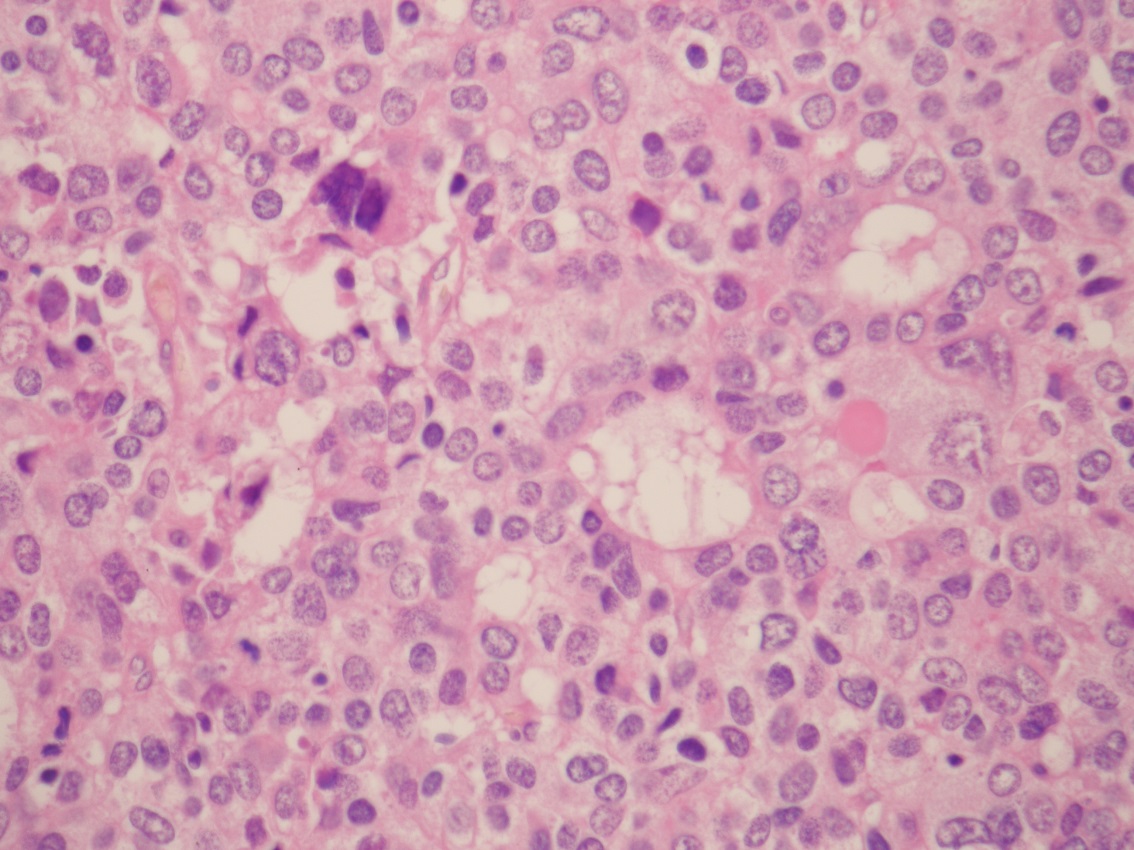 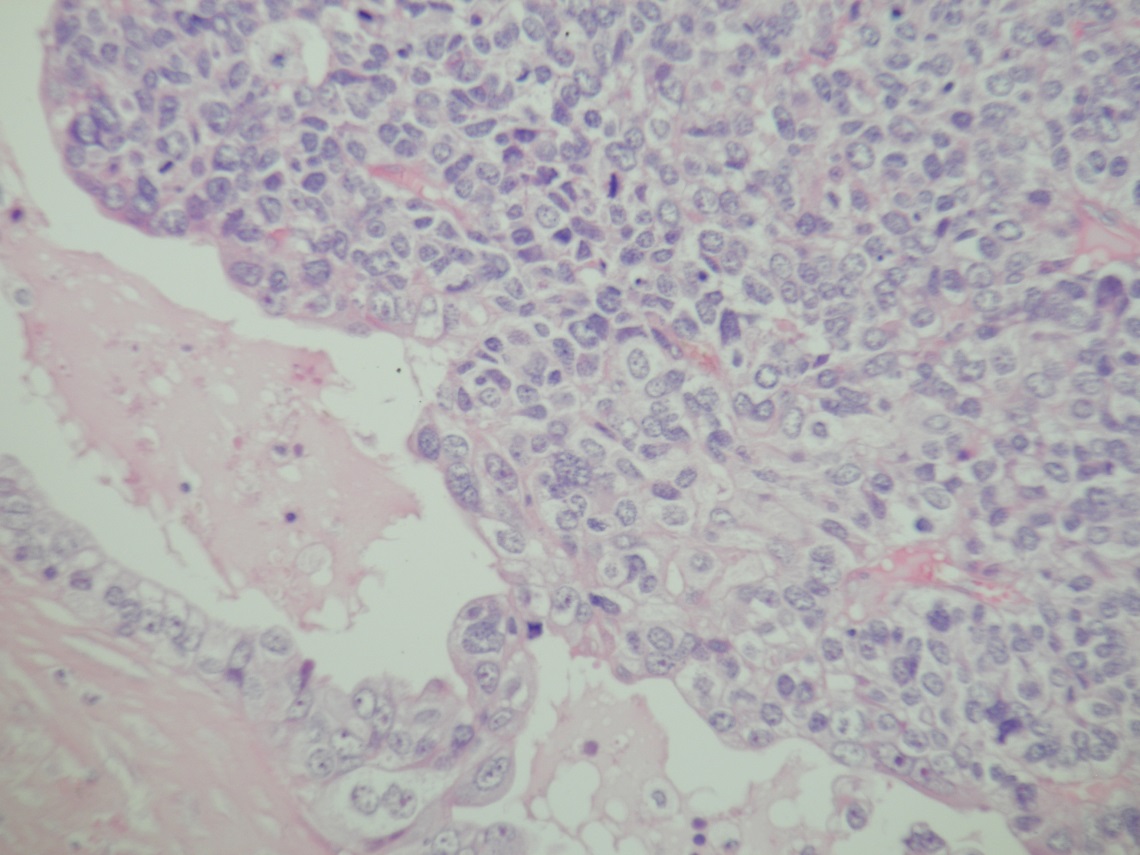 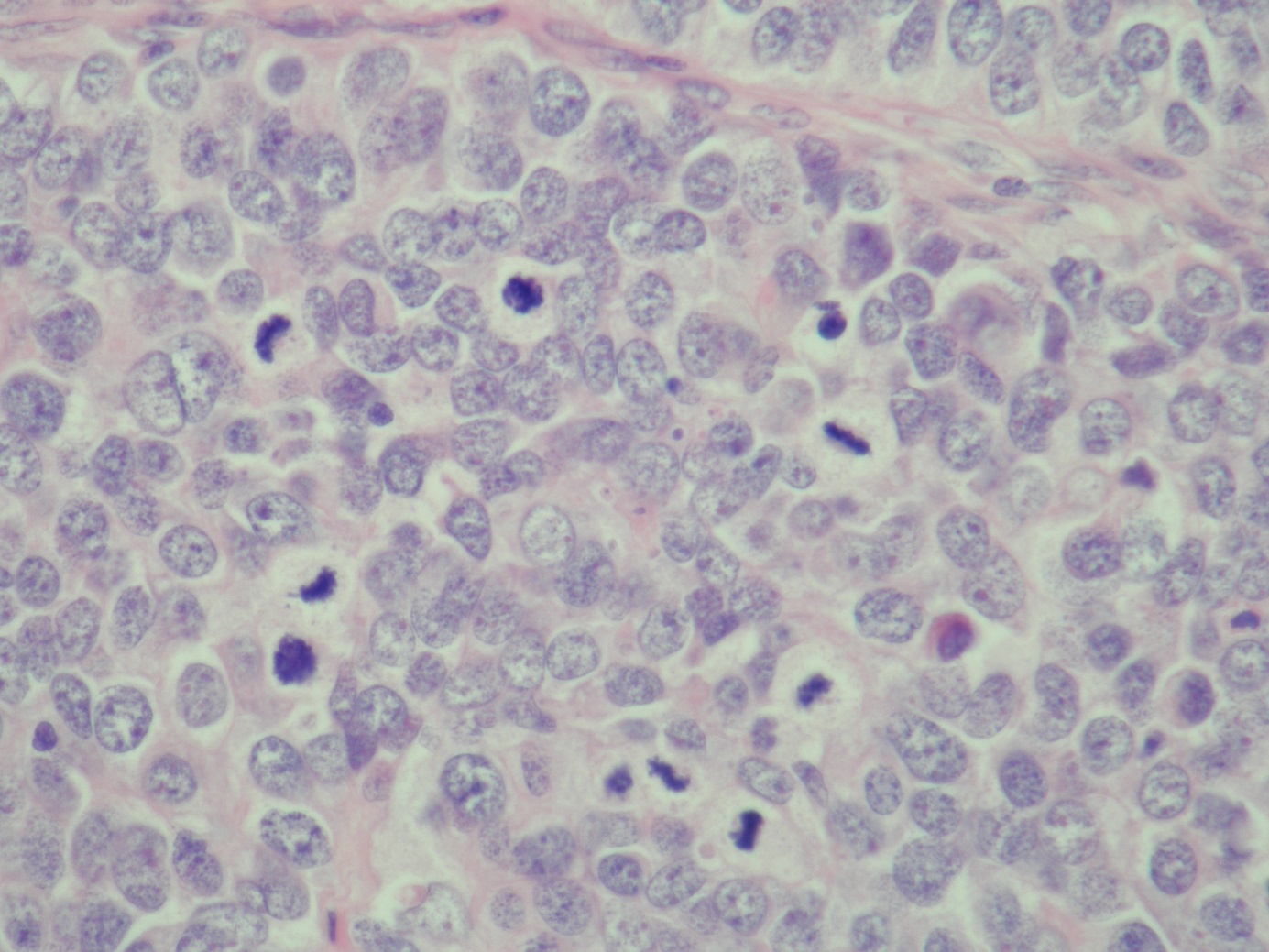 